Microsoft Word Purchase Order Letter Template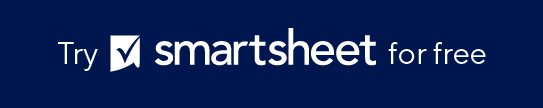 DATE: MM/DD/YYContact NameAddress Line1Address Line 2City, State/ProvinceZIPPhone NumberEmailPURCHASE ORDER LETTERDear ( Name of Contact ),This is an order for the following items:Payment terms shall be set at X% / Net XX and the shipping method preferred is:(Shipping Company Name, Method of Shipment).Please ship as soon as possible. Questions, issues, or updates related to this order can be directed to:NamePhoneEmailThank you for managing this order.SincerelyYour NameAddress Line1Address Line 2City, State/ProvinceZIPPhone NumberEmailQUANTITYDESCRIPTIONUNIT PRICETOTALDISCLAIMERAny articles, templates, or information provided by Smartsheet on the website are for reference only. While we strive to keep the information up to date and correct, we make no representations or warranties of any kind, express or implied, about the completeness, accuracy, reliability, suitability, or availability with respect to the website or the information, articles, templates, or related graphics contained on the website. Any reliance you place on such information is therefore strictly at your own risk.